اللجنة المعنية بالتنمية والملكية الفكريةالدورة الحادية عشرةجنيف، من 13 إلى 17 مايو 2013المؤتمر الدولي المعني بالملكية الفكرية والتنميةمن إعداد الأمانةنذكِّر بأن اللجنة المعنية بالتنمية والملكية الفكرية قد قررت في دورتها العاشرة المنعقدة في جنيف من 12 إلى 16 نوفمبر 2012 المضي في تنظيم مؤتمر دولي معني بالملكية الفكرية والتنمية. إذ جاء في ملخص الرئيس، الفقرة 10(ي) ما يلي:"وناقشت اللجنة وثيقتين تتعلقان بالمؤتمر المعني بالملكية الفكرية والتنمية (CDIP/10/16 وCDIP/10/17). وعرضت الوفود آراءها الأولية بشأن الاقتراحات. وعرضت بعض الوفود أفكارا أخرى بشأن أساليب تنظيم المؤتمر. ووافقت اللجنة على أن يكون عنوان المؤتمر كالتالي: "المؤتمر الدولي المعني بالملكية الفكرية والتنمية" ووافقت أن يكون مكان انعقاده جنيف بسويسرا. ووافقت اللجنة أيضا على أن يُعقد المؤتمر على مدى يومين أو ثلاثة أيام في النصف الثاني من عام 2013. ووافقت اللجنة على عقد مشاورة غير رسمية يكون باب المشاركة فيها مفتوحا وذلك في غضون ثلاثة أو أربعة أسابيع من هذه الدورة من أجل زيادة تحديد مفهوم المؤتمر وتفاصيل تنظيمه. وستعد الأمانة ورقة مفاهيم استنادا إلى معالم الاتفاق الواسعة التي حدّدتها اللجنة. وطُلب من الوفود  تقديم تعليقات واقتراحات مكتوبة قبل بدء المشاورة غير الرسمية."وبناء على ذلك، عقد رئيس اللجنة أربعة اجتماعات تشاورية غير رسمية في الويبو، في 9 و24 يناير 2013 وفي 12 فبراير 2013 و1 مارس 2013، وكانت الاجتماعات مفتوحة لجميع الدول الأعضاء المهتمة.وكانت نتيجة المشاورات غير الرسمية أن أكّدت الدول الأعضاء الجوانب التالية للمؤتمر الدولي:العنوانالمؤتمر الدولي المعني بالملكية الفكرية والتنميةالهدفمناقشة دور الملكية الفكرية في التنمية على الصعيد الوطني والإقليمي والدولي – مشاطرة التجارب وسبر الآفاق.المكانمقر الويبو، جنيفالتواريخ والمدةسيعقد المؤتمر الدولي في 14 و15 نوفمبر 2013 ليومين اثنين مع ساعات عمل مطوّلة. (وطُلب من الأمانة أن تنظم برنامج العمل وفقا لذلك. (ملحوظة: ستَعقد اللجنة دورتها الثانية عشرة من 18 إلى 22 نوفمبر 2013).الشكل والمواضيعسينعقد المؤتمر الدولي على مدى يومين ويتناول المواضيع الستة التالية التي اتفقت عليها الدول الأعضاء:الموضوع 1:	التنمية الاقتصادية ودور الملكية الفكريةالموضوع 2:	التنمية الاجتماعية ودور الملكية الفكريةالموضوع 3:	التنمية الثقافية ودور الملكية الفكريةالموضوع 4:	تصميم نظام حيوي للملكية الفكرية: مشاطرة الممارسات واستحداث الاستراتيجياتالموضوع 5:	التعاون العالمي في سبيل الملكية الفكرية والتنمية: دور الويبو وغيرها من الجهات الفاعلة الرئيسيةالموضوع 6:	الملكية الفكرية في سبيل التنمية: التحديات الراهنة وآفاق المستقبلوطُلب من الأمانة أن تعد مضمون المواضيع وتستشير بالطرق غير الرسمية منسقي المجموعات لتحديد الشكل النهائي لترتيبات المؤتمر.وستكون جميع الجلسات مفتوحة، ولكلٍ منها موجّه للنقاش ومتحدثان ونقاش موجَّه مع جمهور الحاضرين يستند إلى الأسئلة والتعليقات التي يطرحها المشاركون على موجِّه الجلسة قبل كل جلسة وبعدها. وستكون لغات العمل الإسبانية والإنكليزية والفرنسية مع الترجمة الفورية.المتحدثونطُلب من الأمانة أن تختار المتحدثين على أساس التوازن الجغرافي والخبرة المناسبة والتوازن في الرؤى.المشاركونسيكون المؤتمر الدولي مفتوحا للدول الأعضاء والمنظمات الحكومية الدولية والمنظمات غير الحكومية والمجتمع المدني. وسيكون التسجيل قبل المؤتمر إلكترونيا ثم حضورا في الاجتماع.النتائج والموقعستعد الأمانة تقريرا بوقائع المؤتمر، ملخصةً فيه المناقشات الرئيسية التي تخللته، ثم سيرفع التقرير إلى اللجنة في دورتها الثالثة عشرة.وستخصَّص صفحة إلكترونية على موقع الويبو لتفاصيل المؤتمر. وسيمكن الاطلاع فيها على كل وثائق المؤتمر بما فيها البرنامج والعروض والملفات السمعية والبصرية لوقائع المؤتمر والتقرير. وسيمكن أيضا متابعة وقائع المؤتمر من على الموقع بفضل البث الإلكتروني الحي.إن اللجنة مدعوة إلى الإحاطة علما بالمعلومات الواردة في هذه الوثيقة.[نهاية الوثيقة]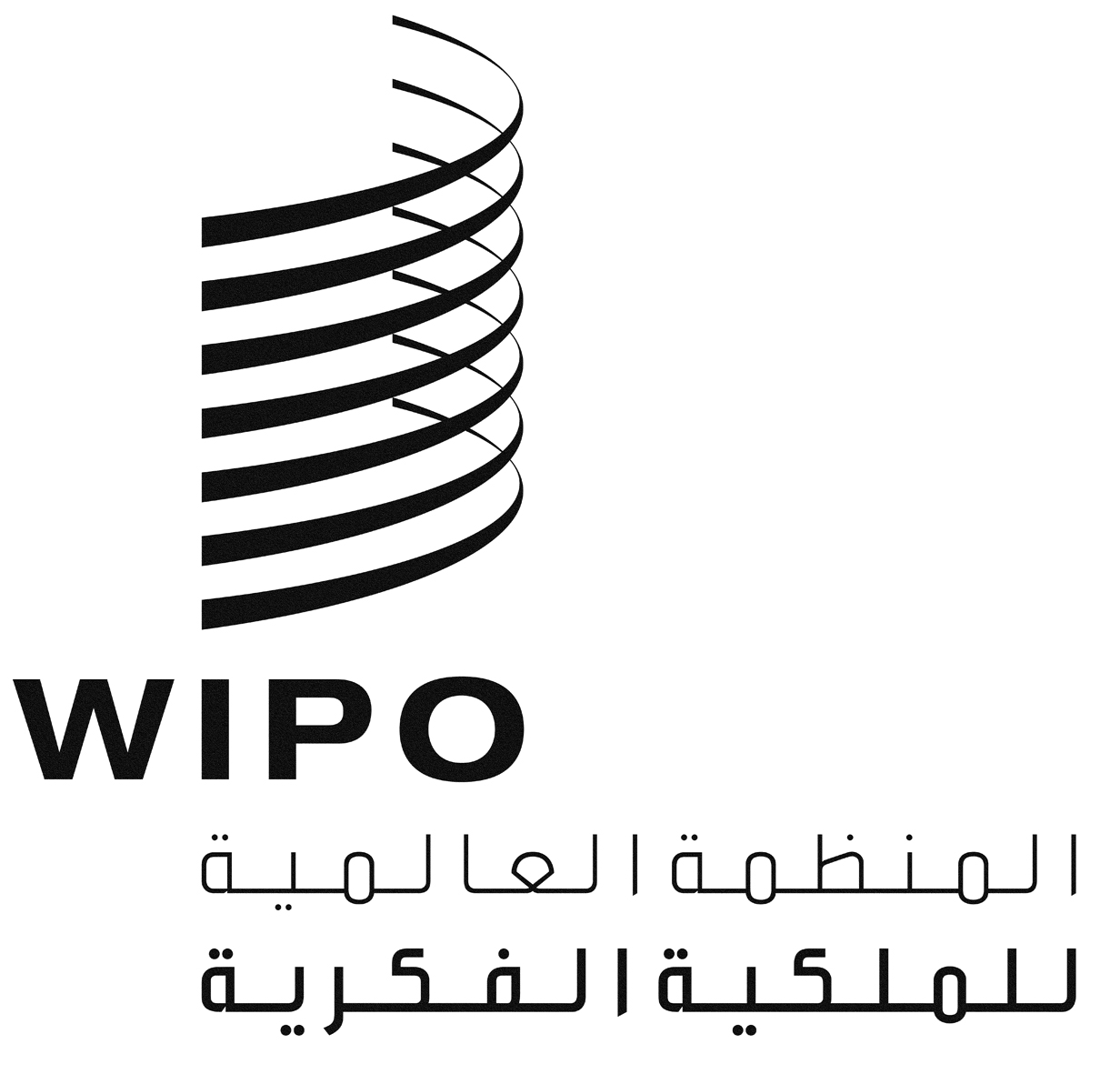 ACDIP/11/5CDIP/11/5CDIP/11/5الأصل: بالإنكليزيةالأصل: بالإنكليزيةالأصل: بالإنكليزيةالتاريخ: 14 مارس 2013التاريخ: 14 مارس 2013التاريخ: 14 مارس 2013